GUM 4, 11. TEDEN – INTERAKTIVNE NALOGE NA SPLETUPozdravljen/a!V tem tednu boš raziskoval naloge, ki jih najdeš na internetu.Za začetek se lahko poigraš s pesmico Bim, Bam, Biri, kjer boš dobro ogrel prste na roki. Pesem in slikovna navodila zanjo najdeš na spodnji povezavi:https://www.youtube.com/watch?v=zkgYMgMN9_U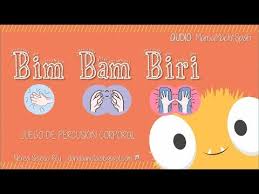 Odpri novo spletno stran in rešuj naloge. Boš videl, zabavno bo!https://www.ucimse.com/razred4/naloge/glasba-nas-razveseljujehttps://www.ucimse.com/razred4/naloge/glasba-nas-zdruzujeNe pozabi na svoje glasbene želje in uživaj!Vse dobro!Učiteljica Barbara